SVENSKA HUNDKLUBBEN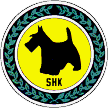 Protokoll fört vid Centralstyrelsens telefonmöte 2015-03-07Närvarande:Tommy Holmertz, Per Ola Andersson, Zaima Erlandsson, Jan-Lennart Andersson, Anna Blomfelt, Anders BruseFörhinder: Susanne Ahlén, Emelie Lindström, Ammie Olsen, Linda Aronsson, Fanny Törnblom§ 110	Mötet öppnas	Ordförande hälsar alla välkomna och förklarar mötet öppnat.§ 111	Fastställande av dagordningDagordningen fastställs. § 112	Val av justerareTill justerare väljs Anna Blomfelt§ 113	Godkännande av tidigare protokollStyrelseprotokoll från 2015-02-08 godkänns och läggs till handlingarna.§ 114	Ekonomi: Årsbokslut 2014 - resultatKassören presenterar årsbokslutet med resultatet +94 391 kr. Det stora överskottet beror på att försäkringsmedel på 156 000 kr utfallit pga. att NWD:s klubbstuga brann ner under verksamhetsåret. Själva verksamheten har alltså gått med ett underskott på 61 069 kr.§ 115	Föranmälda ärenden (beslutsärenden)Budget 2015.
Beslut: Centralstyrelsen beslutar godkänna årets budget på detaljnivåFlyttning av internationell utställning 23 maj
Utställningskommittén har valt att flytta den internationella utställningen 23 maj i Bastmora, Södertälje till annan plats. Lokalklubben i Södertälje och Centrala tävlingskommittén har inkommit med varsin skrivelse med uppmaning till centralstyrelsen att se till att utställningen blir kvar på den ursprungliga platsen. Utställningskommittén har å sin sida svarat på de två skrivelserna och förklarat sina ståndpunkter. 
I huvudklubbens styrdokument p. 10 regleras frågan om, när kommitté respektive centralstyrelse beslutar i olika ärenden. I frågor som rör väsentliga förändringar av verksamheten, ska centralstyrelsen besluta, övriga förändringar handhas av resp. kommitté.
Beslut: Centralstyrelsen beslutar att denna fråga inte är att betrakta som en väsentlig verksamhetsförändring, varför utställnings-kommitténs beslut gäller.Tommy Holmertz lämnar mötet efter § 115 b. Till ny mötesordförande väljs Jan-Lennart Andersson, som även kvarstår som sekreterare.Placering av Bank- och Plusgiro-tillgodohavanden
Kassaförvaltaren redogör för några möjligheter att placera klubbens likvida medel, så att bättre ränta faller ut. 
Beslut: Centralstyrelsen beslutar att ytterligare placeringsalternativ bör undersökas, varför frågan bordläggs till nästa möte.Uppdatering av styrdokument
I huvudklubbens styrdokument meddelas under p.13 att (citat) Klubben ska ha två revisorer och en suppleant. Nuvarande revisor har framfört synpunkten att texten ändras till:
-  Klubben ska ha minst en ordinarie revisor och minst en revisorssuppleant. 
Beslut: Centralstyrelsen ansluter sig till tankarna om den nya skrivningen, men beslutar att ändringen först kan genomföras fr.o.m. 2016. Den nuvarande valberedningen har – inför årsmötet 22 mars – redan tagit fram förslag enligt den nuvarande skrivningen.§ 116	Rapporter Förberedelser inför årsmötet 22 mars
Sekreteraren redogör för de förberedelser som redan är gjorda och vilka som återstår, både för att genomföra årsmötet och den efterföljande delen med utdelning av årets utmärkelser. § 117	Nästa möteNästa möte blir Huvudklubbens årsmöte 22 mars. Styrelsen samlas kl. 11.00 i förmöte till årsmötet, som startar kl. 12.00. Konstituerande möte kommer att genomföras i direkt anslutning till årsmötet§ 118	Mötet avslutasOrdförande avslutar mötet.Tommy Holmertz			Jan-Lennart AnderssonOrdförande	t.o.m. § 115 b		SekreterareOrdförande fr.o.m. § 115 c Anna BlomfeltJusterare